МУНИЦИПАЛЬНОЕ  КАЗЕННОЕ  ОБЩЕОБРАЗОВАТЕЛЬНОЕ  УЧРЕЖДЕНИЕ  «КАЛИНИНАУЛЬСКАЯ  СРЕДНЯЯ  ОБЩЕОБРАЗОВАТЕЛЬНАЯ  ШКОЛА  ИМЕНИ  ГЕРОЯ  РОССИИ  ГАЙИРХАНОВА М.М.»_____________________________________________________________________________________368157 с. Калининаул,                                                                       тел. 8(989)4793735Казбековский район, Р.Д.                                                           e-mail: kalininaulsosh@mail.ru    25.11.2020г.    №________На основании письма  РУО №  375  от 18  ноября2020года в целях профилактики правонарушений среди несовершеннолетних в МКОУ « Калининаульская средняя общеобразовательная школа  им.Героя России Гайирханова М.М.» были  организованы встречи  для учащихся 8-11 классов с представителями правоохранительных органов (УУП старший лейтинант полиции Чегуев Б.К.Инспектор ПДН Исаев Ислам)  и религиозными деятелями  (  Магомедов А.М., Хасинов Расул А.)  Были проведены беседы  направленные на законопослушность  и  формирование толерантности  в 9-11 классах  с общим охватом  118 учащихся.  Также были проведены беседы  заместителем директора по безопасности   Абдуразаковым А.А  на тему «Польза и вред социальных сетей»  среди учащихся 8-11 классов (172 учащихся) .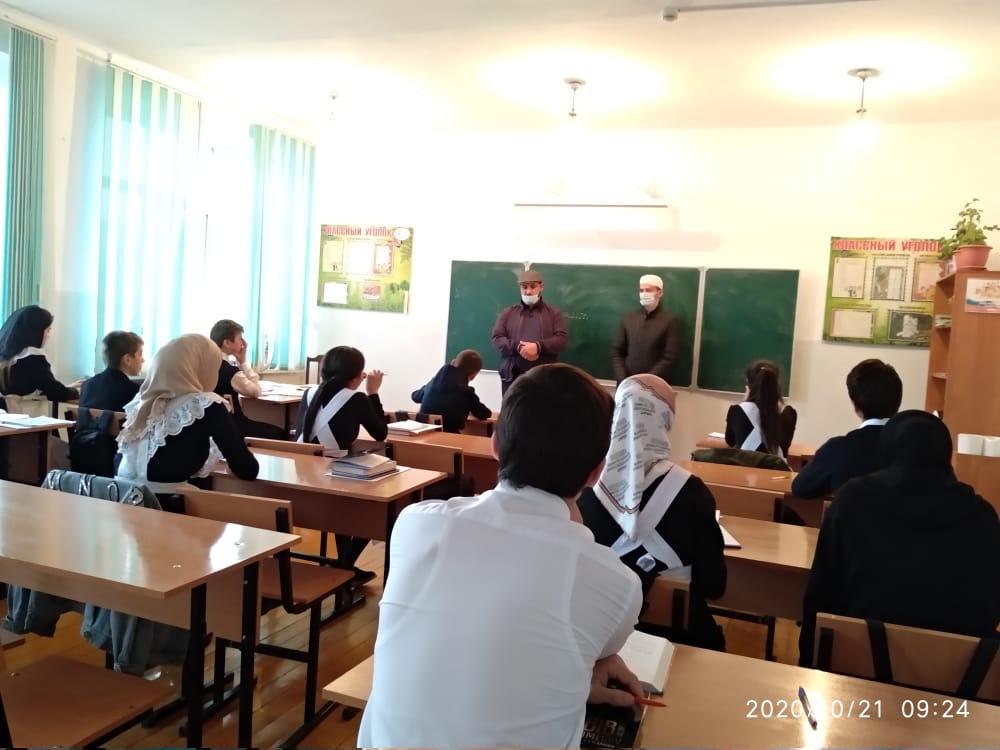 ЗДВР Ильясханова М.И.